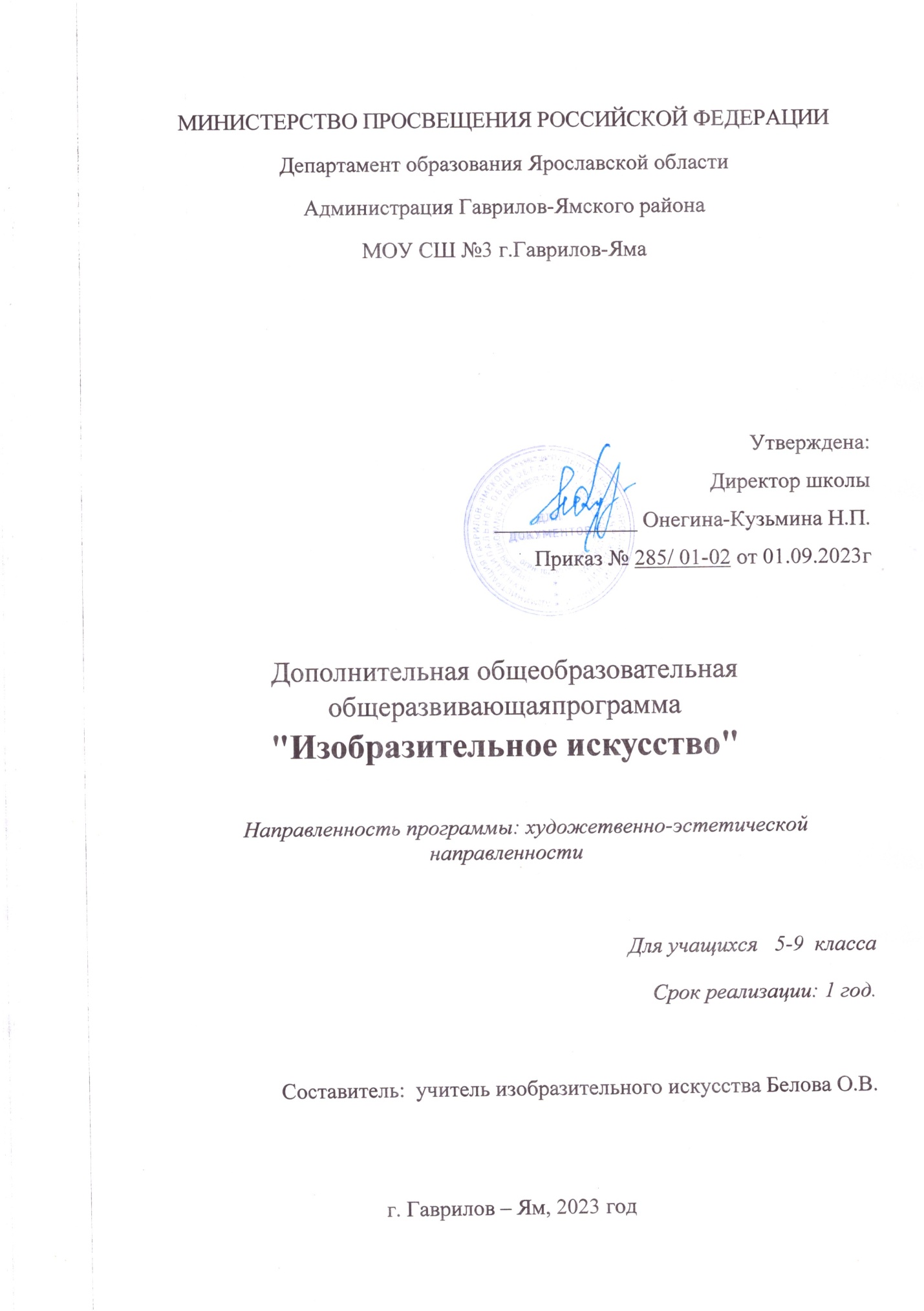 Пояснительная записка.Нормативно-правовая база.Федеральный закон  № 273 от 29.12.2012 года «Об образовании в Российской Федерации»;Концепция развития дополнительного образования детей до 2030г. (утв. Распоряжением Правительства РФ от 31.03.2022г. № 678-р);Концепция общенациональной системы выявления и развития молодых талантов (утв. Президентом РФ от 03.04.2012г.);Стратегия развития воспитания в РФ на период до 2025 года (утв. Распоряжением Правительства РФ от 29.05.2015г. № 996-р);Профессиональный стандарт педагога дополнительного образования детей и взрослыхУтвержден  Приказом  Министерства  труда  и  социальной  защиты  РФ  от  05мая 2018 г. № 298н;Приказ №196 от 9 ноября 2018г.  «Об утверждении Порядка организации и осуществления образовательной деятельности по дополнительным общеобразовательным программам» (редакция от 30.09.2020)Методические рекомендации по проектированию дополнительных общеразвивающих программ (включая разноуровневые программы) (Приложение к письму Департамента государственной политики в сфере воспитания детей и молодёжи Министерства образования и науки РФ от 18.11.2015 309-3242).Письмо Министерства образования и науки РФ от 18.11.2015 № 09-3242 «Методические рекомендации по проектированию дополнительных общеразвивающих программ (включая разноуровневые программы)»СанПиН 1.2.3685-21 «Гигиенические нормы и требования к обеспечению безопасности и (или) безвредности для человека факторов среды обитания»Постановление Главного государственного санитарного врача Российской Федерации от 28.09.2020 № 28 "Об утверждении санитарных правил СП 2.4. 3648-20 "Санитарно-эпидемиологические требования к организациям воспитания и обучения, отдыха и оздоровления детей и молодежи".Устав МОУ СШ №3 г. Гаврилов-ЯмаПоложение о ДООП МОУ СШ №3 г. Гаврилов-Яма
В основу данной программы были положены следующие материалы:Неменский Б.М. «Изобразительное искусство». Рабочие программы. Предметная линия учебников: Пособие для учителей общеобразовательных учреждений: - М.: «Просвещение», 2023;Копцева Т.А. и др. «Программы дополнительного художественного образования детей». - М.: Просвещение, 2020 год.
Направленность программы: художетвенно-эстетическая.Уровень дополнительной общеразвивающей программы: ознакомительный.Программа учитывает традиции художественного образования и современные инновационные методы. Смысловая и логическая последовательность программы обеспечивает целостность учебного процесса и преемственность этапов обучения. Программа объединяет практические художественно – творческие задания, художественно – эстетическое восприятие произведений искусства и окружающей действительности в единую образовательную структуру. Программа построена на принципах тематической целостности и последовательности развития курса, предполагает четкость поставленных задач и вариативность их решения.Место курса в учебном плане:программа внеурочной деятельности рассчитана на один учебный год –68 часов по2 часа в неделю - для учащихся 5-9 классов.2.2. Содержание программыРабочая программа внеурочной деятельности «Живопись» рассчитана на органическое соединение изобразительного творчества и художественных технологий. Программа структурно строится как теоретико–практическая система, которая допускает вариативность в зависимости от образовательно – технологических возможностей школы. Обучение через деятельность является основным принципом на уроках изобразительного искусства. Курс способствует формированию предметных знаний и умений для решения мотивированными школьниками учебно–познавательных и учебно–практических задач, расширяющих и углубляющих понимание опорного материала.Актуальность программы обусловлена следующими факторами:1) Уровневый подход позволяет определять динамическую картину развития обучающихся, поощрять продвижение обучающихся, выстраивать индивидуальные траектории движения с учетом зоны ближайшего развития ребенка.2) Формирование ИКТ – компетентности обучающихся повышают эффективность приобретения ключевых навыков и коммуникаций.3) Овладение основами художественного языка (художественное выражение) позволит обучающимся проявить себя в творчестве, поможет при освоении смежных дисциплин.4) Колористическое восприятие художественных произведений учит понимать красоту цвета в произведениях искусства и в реальной жизни.Сфера углубленного изучения изобразительного искусства позволяет школьникам использовать занятия по интересам для повышения начальной профессиональной культуры. Особенностью современной ситуации, когда очень остро стоит вопрос занятости детей, умение организовать свой досуг.
 Цель: способствовать самовыражению и развитию личности посредством творческой и академической живописи для всестороннего развития и удовлетворения потребностей учащихся, формирования общей культуры школьника и развития мотивации личности к познанию и творчеству.
Основные задачи:создание условий, обеспечивающих всестороннее развитие личности учащихся;создание условий для самоутверждения и самореализации личности, возможности проявить «себя» растущему человеку и пережить ситуацию успеха;развитие познавательных интересов, творческих способностей и творческой активности;привить ребёнку радость творчества через изобразительную деятельность, работу с живописными материалами, техниками, развивать его фантазию;повышение мотивации учащихся к обучению силой воздействия живописи через художественно-эстетическое образование.Смысловая и логическая последовательность программы обеспечивает целостность учебного процесса и преемственность этапов обучения. Учебный материал представлен следующими тематическими разделами, отражающими деятельностный характер и нравственную сущность художественного образования:1. Природа - главный художник (основы рисунка, графика).2. Искусство в человеке (виды изобразительного искусства).3. Человек в искусстве (портретный жанр).4. Декоративно – прикладное творчество.До 60% учебного времени отведено практической деятельности по отношению к теоретической.В результате освоения курса «Живопись» учащиеся приобретают навыки работы живописными материалами, изучают их свойства, возможность и эстетические качества. Развитие навыков последовательного ведения живописной работы помогают раскрывать образное и живописно-пластическое решение в творческих работах. Художественные и эстетические свойства цвета, их основные закономерности, создание цветового строя способствуют передаче цветовых отношений в условиях пространственно-воздушной среды в живописных творческих работах. Навыки в использовании основных техник и материалов формируют умение изображать объекты предметного мира пространства и фигуры человека.Важнейшим направлением является духовно-нравственное развитие и воспитание школьника.На уровне содержания предметной линии курса «Живопись» создаются условия для формирования:понимания эмоционального и ценностного смысла визуально – пространственной формы;овладение средствами художественного изображения как способом развития умения видеть реальный мир, как способностью к анализу и структурированию визуального образа на основе его эмоциональной оценки;интереса к мировым достижениям в области искусства, культуры;уважения к созидательному труду, к обучению;ценностного отношения к культурно-историческому наследию народа, чему способствует знакомство с образцами классического искусства и народного художественного творчества;овладения основами культуры практической работы различными художественными материалами и инструментами;потребности в новых знаниях и опыте, осознанного отношения к многогранности и творческому характеру профессии художника;самореализации и развития;нравственных чувств, этического сознания;ценностного отношения к природе и окружающей среде, экологического сознания через знакомство с разнообразными явлениями и состояниями природы;Уделяется внимание правильной организации рабочего места, соблюдению правил техники безопасности, применению в работе безвредных веществ и экологически чистых материалов.Методы и формы обученияФормы подведения итогов реализации программы:итоговые творческие работы, композиции, тесты и вопросы по темам;работа форумов;с целью повышения интереса у детей к рисованию, после изучения темы или блока тем устраиваются выставки творческих работ;посещение выставок и музеев.Формы проведения занятий – мастер-класс, выставка, творческий отчет, практическое занятие, пленер.Формы организации деятельности - групповая, индивидуально-групповая, индивидуальная, по подгруппам.Форма текущего и итогового контроляДля учащихся предусмотрена безоценочная система изучения курса. Ряд тем можно пройти обзорно. Возможно прохождение курса в самостоятельном режиме, для этого предусмотрены лекции, составлен ряд заданий разного уровня выполнения с возможностью самостоятельного контроля.Критериями выполненного задания могут служить:соответствие заданной теме;правильность выполнения;аккуратность;фантазия учащегося;вовремя сданное задание.Подведение итогов обучения подводится в форме итоговой творческой работы:включающей композицию по теме;развернутые ответы на вопросы по основным темам курса;обсуждения в форуме итогов творческой работы на курсе.Методические особенностиВ соответствии с федеральным государственным образовательным стандартом, в основу курса заложен системно-деятельностный подход, который обеспечивает:формирование готовности к саморазвитию и непрерывному образованию;активную учебно-познавательную деятельность обучающихся;построение образовательного процесса с учётом индивидуальных возрастных, психологических и физиологических особенностей обучающихся.Методика преподавания курсаКурс состоит из теоретической и практической части.На каждом уроке ученикам предлагается:Ознакомительный материал с основными теоретическими понятиями по теме уроков, помещенный в презентациях подготовленных учителем.Видеоматериалы, содержащие коллекцию ресурсов (в демонстрационном режиме при изучении нового материала или повторении и обобщении пройденного). Созданные тематические коллекции дают возможность учащимся самостоятельно ознакомиться с лучшими образцами русской живописи, получить представление о биографии художника, узнать историю создания картины, технологию выполнения рисунка.В мастер-классах, представленных в программе ArtRage, содержатся видео-инструкции по выполнению упражнений по темам уроков, помогающие разобраться в этапах создания рисунка инструментами программы.В соответствии с системно-деятельностным подходом содержание курса нацелено на активизацию художественно-эстетической и познавательной деятельности учащегося с учетом его возрастных особенностей, индивидуальных потребностей и возможностей, преемственности с уже имеющимся у детей опытом и на подготовку к дальнейшему образованию, на формирование мотивации детей к художественному творчеству, к активной деятельности на уроке и во внеурочное время.Требованиям стандарта соответствуют основные содержательные линии курса, направленные на личностное развитие учащихся, воспитание у них интереса к разнообразным видам художественно-творческой деятельности. Содержание курса направлено на целостное развитие личности ребенка посредством активного овладения различными видами деятельности. Обучение через деятельность составляет сущность обучающих методов на занятиях изобразительным искусством. Художественное развитие осуществляется в практической деятельной форме в процессе личностного художественного творчества учащегося. Творческое развитие ученика опирается на развитие его наблюдательности и фантазии, на целостносто-эмоциональное восприятие произведений искусства, на умение самостоятельно строить художественный образ, выражать свое отношение к реальности при освоении средств художественной выразительности.Выполнение проектно-творческих заданий в групповой и парной работе позволяет обобщать полученные знания и творчески применять их на практике, а также успешно развивать коммуникативные умения - задавать вопросы друг другу и взрослому, расспрашивать о чем-либо, понимать речь собеседника и др.Разнообразие видов практической деятельности школьников и вариативность заданий, рассчитанных на разный уровень освоения учебного материала, нацелены на реализацию индивидуально - личностного подхода к учащимся. Этому способствуют дифференцированные задания, варианты выполнения заданий.Наглядность и доступность изложения материала создает возможности для индивидуальной, в том числе самостоятельной деятельности школьников разного уровня подготовленности, а также помогает учителю в объяснении темы урока.Тематический принцип структурирования учебного материала, при котором необходимые инструменты и соответствующие техники выполнения концентрируются вокруг предметных тем, что придает содержанию уроков художественное единствоФормирование у учащихся целостной картины мира достигается наличием внутрипредметных содержательных линий и межпредметными связями. Тематизм дает возможность строить урок на материале произведений не только изобразительного, но и музыкального искусства, поэзии, художественной прозы, привлекать исторический и научный материал, усиливая межпредметные связи.В предметной линии курса «Живопись» акцентировано внимание на изучении свойств основного средства выразительности в живописных произведениях – цвете, способствующего колористическому восприятию художественных произведений и создающего цветовые образы с различным эмоциональным звучанием, формируя у школьников систему универсальных учебных действий. 3. Планируемые результаты обученияВ результате изучения курса «Живопись» у выпускников будут сформированы определенные личностные, регулятивные, познавательные и коммуникативные универсальные учебные действия как основа умения учиться.Таким образом, курс направлен на формирование общей культуры обучающегося, на его духовно-нравственное, социальное, личностное развитие, создание основы для самостоятельной организации учебно-познавательной и художественно-творческой деятельности.Планируемые личностные:- формирование ответственного отношения к учению, саморазвитию и самообразованию;- формирование целостного мировоззрения, учитывая культурное, языковое, духовное многообразие современного мира;- формирование нравственных чувств и нравственного поведения, ответственного отношения к собственным поступкам;- развитие эстетического сознания через освоение художественного наследия народов России и мира.- умение анализировать произведения искусства;- понимание особенности образного языка;- создавать с натуры и по воображению образы живописными материалами;- эмоциональное восприятие образов природы, отраженных в картине;- первоначальное представление о поликультурности изобразительного искусства;- усвоение принципа построения изображения и пространственно-временного развития;Обучающийся получит возможность для формирования:- понимания значения изобразительного искусства в жизни человека;- понимания роли изобразительного искусства в собственной жизни;- внутренней позиции школьника на уровне положительного отношения к курсу «Живопись» через освоение роли автора своих художественных работ;- ориентации на оценку результатов собственной художественно-творческой деятельности;- мотивации к коллективной творческой работе; представления о труде художника, его роли в жизни каждого человека;- личностной идентификации на основе общего представления о творческом самовыражении, о мире профессий в изобразительном искусстве.Регулятивные универсальные учебные действияОбучающийся научится:- понимать учебную задачу;- понимать особенности художественного замысла и его воплощения;- осуществлять под руководством учителя контроль по результату своей деятельности;- воспринимать мнение и предложения сверстников, родителей;- самостоятельно определять цели своего обучения, ставить и формулировать для себя новые задачи в учебе;- соотносить свои действия с планируемыми результатами;- организовывать совместную деятельность и совместное сотрудничество.Познавательные универсальные учебные действияОбучающийся научится:- использовать варианты выполнения работы;- понимать содержание художественных произведений;- читать простое схематическое изображение;- соотносить произведения по настроению, форме, по некоторым средствам художественной выразительности;- создавать художественный образ в разных видах и жанрах визуально – пространственных искусств;работать различными живописными художественными материалами;- развивать индивидуальные творческие способности, формирующие интерес к творческой деятельности.Коммуникативные универсальные учебные действияОбучающийся научится:- допускать существование различных точек зрения о произведении изобразительного искусства;- участвовать в работе парами, в групповом создании творческих работ;- использовать простые речевые средства для передачи своего впечатления от произведения живописи;- вести диалог с другими людьми, достигать взаимопонимания;- ответственно и осознанно относится к собственным поступкам.Предметные результатыВосприятие искусства и виды художественной деятельностиОбучающийся научится:- владеть живописными материалами в достаточном разнообразии для своего возраста;- понимать содержание и выразительные средства художественных произведений;- принимать условность и субъективность художественного образа;- сопоставлять объекты и явления реальной жизни и их образы, выраженные в произведениях искусства, и объяснять разницу;- выражать в беседе свое отношение к произведению изобразительного искусства.3.4. Учебно-тематическое планирование5. Учебно-методическое и материально-техническое обеспечениеЭлектронно-программное обеспечение (по возможности):- электронные библиотеки по искусству, ЦОРы по изобразительному искусству о природе, архитектуре;- записи классической и народной музыки; - специализированные цифровые инструменты учебной деятельности (компьютерные программы).Технические средства обучения:- мультимедийный проектор, DVD- плееры, MP3- плееры;- компьютер с художественным программным обеспечением;- цифровой фотоаппарат;- сканер, ксерокс и цветной принтер Список литературыАтанов В.С. Акварельная живопись на пленэре. – М.; 2006Большаков М. В. Декор и орнамент в книге. - М.; 1990Волков Ю.А. Работа над живописным этюдом - М.;1984Визер В. Живописная грамота. Основы искусства изображения. – С- Пб.; Питер, 2006Визер В. Живописная грамота. Система цвета в изобразительном искусстве. – С-Пб.; Питер, 2006Волков Н.Н. Цвет в живописи. - М.; 1984Выготский А.С. Психология искусства. - М.; 1997Живопись. Учебное пособие для вузов - М.; 2004Зайцев Е.А. Наука о цвете и живописи. - М.; 1986Кандинский В.В. О духовном в искусстве. - М.; 2004Кальнинг А.К. Акварельная живопись - М.; 1986Кирцер Ю.М. Рисунок и живопись. - М.; 1998Кумбз. П.Пастельная живопись - М.; Кристина, 2002Курочкина Н. Знакомство с пейзажной живописью – С-Пб.; 2000Логвиненко Г.М. Декоративная композиция. - М.; 2008Меерович М.И. Технология творческого мышления. - М.; 1989Немцов Г.М. Искусство – школа формирования личности. - М.; 2004Ньютон У. Акварельная живопись. - М.; Кристина, 2002Огородников Ю.А. Особенности воздействия искусства на человека. -М.; 1992Унковский А.А. Живопись. Вопросы колорита - М.; 1980Унковский А.А. Цвет в живописи - М.; 1983Сарабьянов Д. История русского искусства конца XIX - начала XX века. - М.; 2001№ТемаКол-во часовКол-во часовКол-во часов№Темавсеготеорияпрактика1Живопись – искусство цветаОсновы цветоведение. Введение. Основные и дополнительные цвета. Цвета спектра. Спектральный круг. Взаимодополнительные цвета. Смешение цветов. Упражнение по цветоведениюПрактическая работа:«Рисуем цветик-семицветик»20,51,52Ахроматические цвета. Хроматические цвета.Практическая работа:«Рисуем бабочку ахроматическими цветами»«Рисуем бабочку хроматическими цветами»20,51,53Основные характеристики цвета. Теплые и холодные тона. Тон, светлота, насыщенность, светлые и темные тона. Понятие локального цветаПрактическая работа:Рисуем картину «Над вечным покоем» в своем колорите20,51,54Контраст и нюанс. Светлотный контраст. Цветовой контрастПрактическая работа:«Рисуем контрастными цветами цветочную композицию»20,51,55Психологическое, оптическое воздействие цвета. Цвет создает настроение. Передача настроения в творческой работе с помощью цвета, композиции. Музыкальность цветаПрактическая работа:Рисуем картину «Сады под дождем»20,51,56Колорит. Монохромная живопись. Гризайль. Светотональные возможности одной краски.Практическая работа:Рисуем городской пейзаж в пастельных тонах20,51,57Гризайль. Светотональные возможности одной краскиПрактическая работа:Рисуем натюрморт с осенними листьями в технике гризайль20,51,58Полихромная живопись. Полихромная живопись и ее особенности. Отношения цветов.Практическая работа:Рисуем натюрморт с осенними листьями в полихромном колорите20,51,59Особенности работы с акварельюПрактическая работа:Рисуем яблоко акварелью20,51,510Методы работы с гуашевыми краскамиПрактическая работа:Рисуем гуашью портрет Осени20,51,511Методы работы с пастельюПрактическая работа:Рисуем пастелью осенний натюрморт20,51,512Основы композицииПрактическая работа:Рисуем пастелью осенний пейзаж с кипарисами20,51,513Творческое задание: «Натюрморт» (гризайль)Практическое задание:Рисуем натюрморт с чайной парой в технике гризайль2214Творческое задание: «Натюрморт» (гризайль)Практическое задание:Натюрморт с драпировкой в технике гризайль2215Творческое задание: «Натюрморт» (акварель), (гуашь)Практическая работа:Рисуем натюрморт с кувшином в цвете. Этапы создания натюрморта2216Творческое задание: «Натюрморт» (акварель), (гуашь)Практическое задание:Рисуем декоративный натюрморт с арбузом2217Декоративный натюрморт, стилизация природных и бытовых формПрактическая работа:рисуем декоративный натюрморт с гжельской росписью20,51,518Декоративный натюрморт, стилизация природных и бытовых форм2219Итоговое творческое задание «Тематический натюрморт»Практическое задание:«Тематический стилизованный натюрморт»2220Итоговое творческое задание «Тематический натюрморт»Практическая работа:«Натюрморт с подсолнухами»2221Творческие задания для выполнения натюрмортов с использованием различных художественных приемов (пуантилизм)Практическое задание:Рисуем гуашью «Натюрморт с маками в технике пуантилизм»2222Техника монотипииПрактическое задание:Рисуем гуашью в технике монотипия «Отражение в воде «20,51,523Пейзаж настроениеПрактическая работа:Рисуем весенний пейзаж20,51,524Сельский пейзажПрактическая работа:Рисуем сельский пейзаж со стогами20,51,525Городской пейзажПрактическая работа:Рисуем городской пейзаж с фонарями20,51,526Морской пейзаж. Изображение небаПрактическая работа:Рисуем бушующее море20,51,527Живописный портретПрактическая работаРисуем автопортрет с любимым животным20,51,528Живописный портретПрактическая работа:Рисуем исторический портрет дамы2229Бытовой жанрПрактическая работаРисуем картину «Мои сновидения»20,51,530Бытовой жанрПрактическая работаРисуем композицию «Моя семья. Чаепитие»2231Анималистический жанрПрактическая работа:Рисуем тигра20,51,532Декоративная живописьПрактическая работа:Рисуем сказочную птицу Алконост в декоративном стиле20,51,533Заключение. Итоговая работа. Тематическая композиция.Практическая работа:Рисуем иллюстрацию к былине2234Заключение. Итоговая работа. Тематическая композиция.Практическая работа:Рисуем иллюстрацию к «Сказке о золотом петушке»22ИТОГО:681157